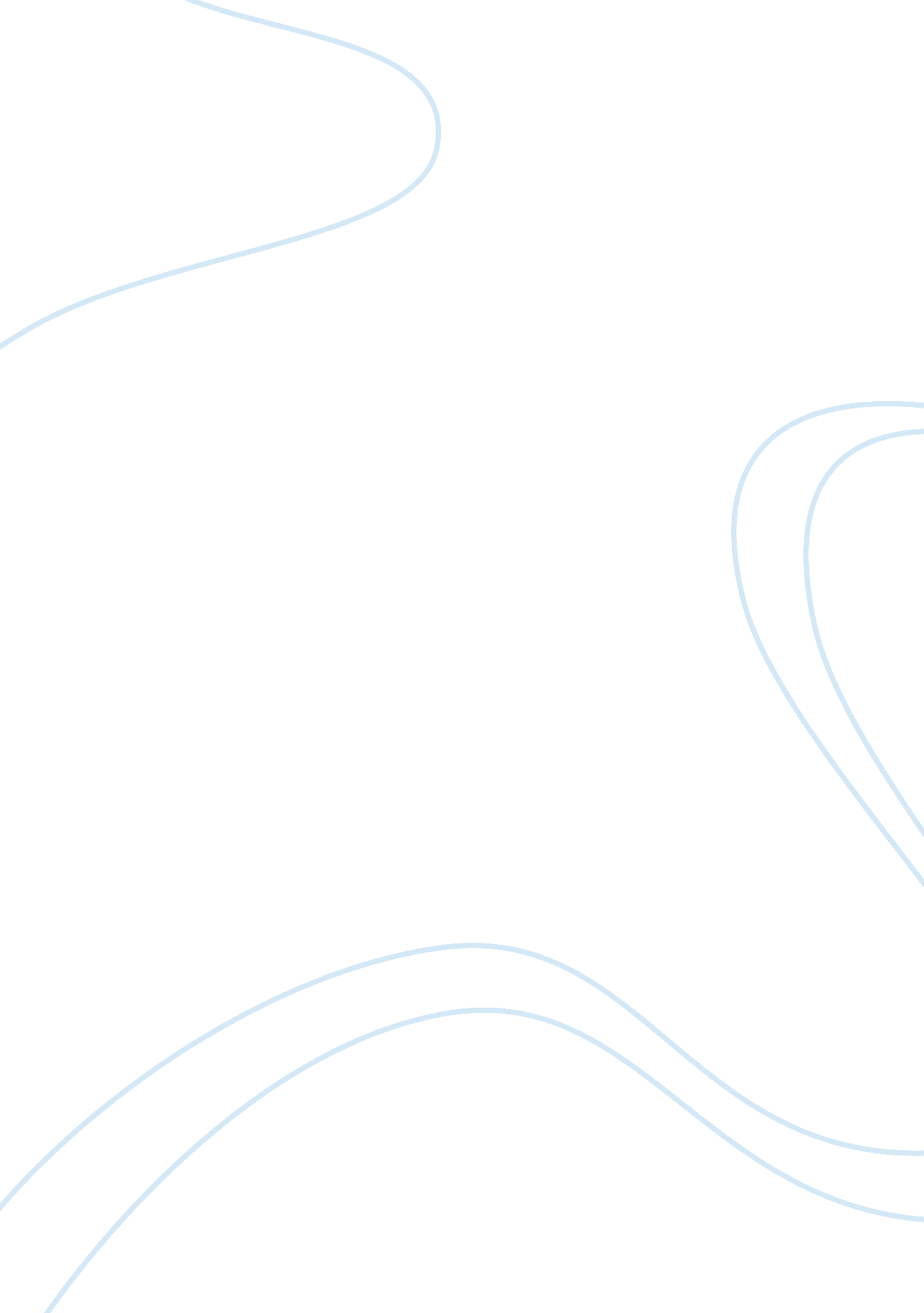 Extra creditLiterature, Russian Literature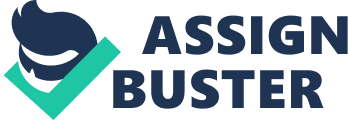 Environmental and Conservation Issues on the Palm Islands, Dubai The Nature Conservancy in Indiana has officially opposed the Mounds Lake Reservoir’s construction in Madison County, Indiana. The reason for opposing its development is the damage it would cause to the reservoir both upstream and downstream as well as its potential to inundate the Mounds Fen Nature Preserve completely, and flood the Mounds State Park partly. In addition, the development would also inundate the state dedicated nature preserve along the river in the park. At the time of creation of the Nature Preserves Act in 1969, the General Assembly mentioned it clearly in the policy statement that it was “ necessary and desirable that areas of unusual natural significance be set aside and preserved for the benefit of present and future generations…Once the areas have been destroyed, the areas cannot be wholly restored” (The Nature Conservancy, 2015). Development of the Mounds Lake Reservoir would also put the natural lands at risk, that the state has invested years of effort and money to build and protect for environmental beauty, health, and safety. There is possibility of development of a state water plan while it is established whether development of the Mounds Lake Reservoir is avoidable or unavoidable for being a public necessity. The water plan would yield information about the state’s water needs along with protecting the sustainability of the water sources. The material presented relates to a range of course topics in general and to the topics of biodiversity; population and community ecology; ecosystems; and water quality, solid waste, and agriculture in particular. 
References: 
The Nature Conservancy. (2015, Feb. 25). The Nature Conservancy Weighs in on Mounds Lake 
Reservoir. Retrieved from http://www. nature. org/ourinitiatives/regions/northamerica/unitedstates/indiana/newsroom/mounds-reservoir. xml. 